Indicators of development:  How can we measure differences in levels of development?The big ideas of geography include PLACE, SPACE, SCALE and TIMEIn today’s lesson we will consider two indicators of development at different scales. We will consider nutrition at a global scale and marginalisation at a regional scale. Geographers also need to develop certain skills – today we will be DESCRIBING!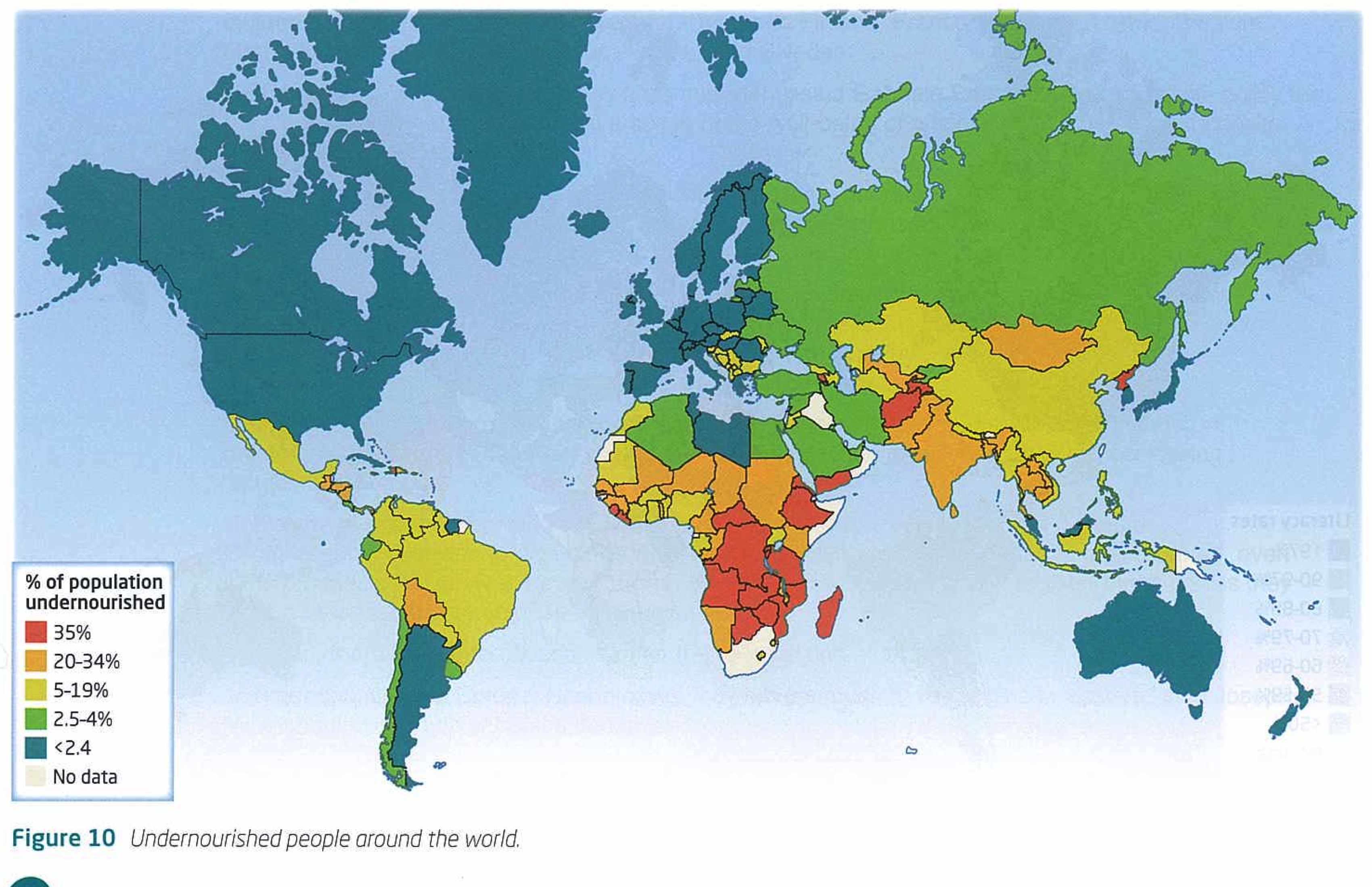 